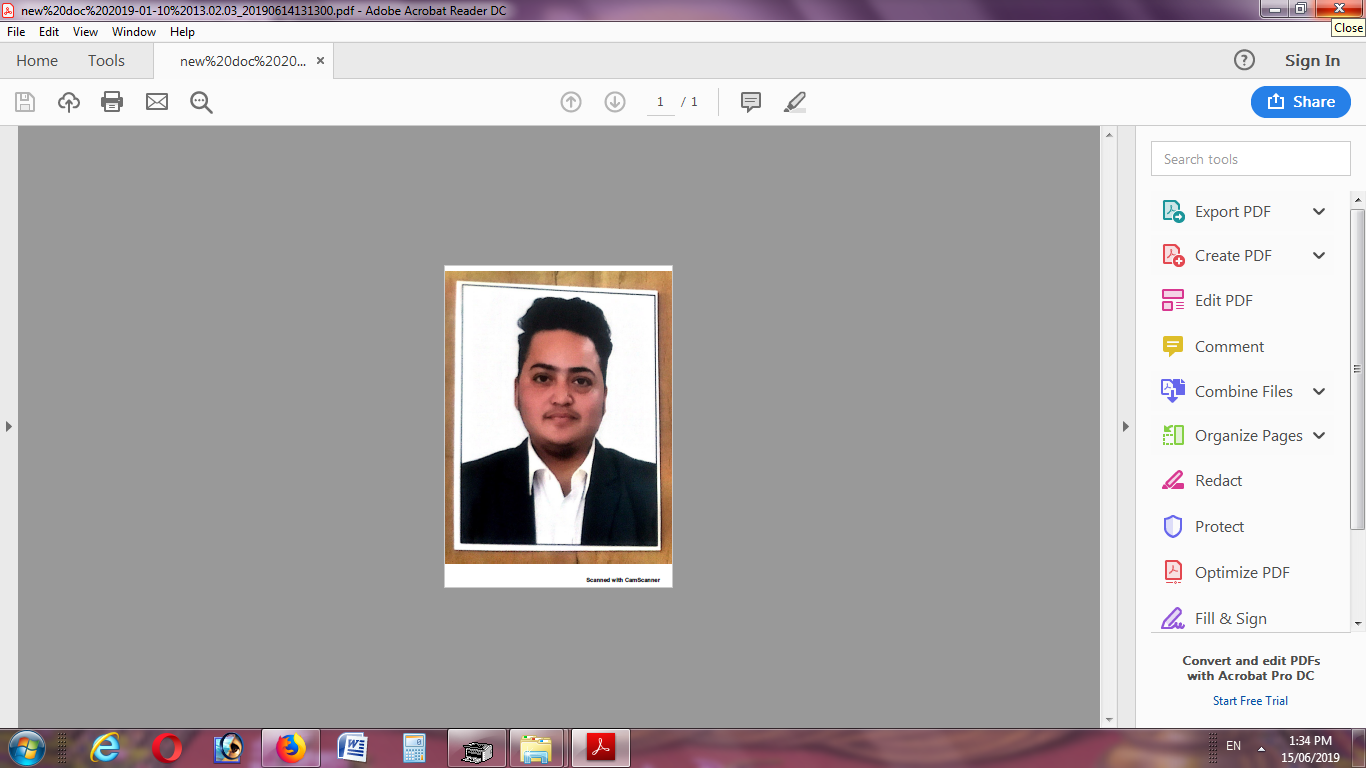  CAREER OBJECTIVE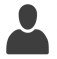  CAREER OBJECTIVE CAREER OBJECTIVEIntend to build a career with leading corporate of hi-tech environment with committed dedicated people, which will help me to explore myself fully realize my potential to give my best of the organization. I truly understand my responsibilities. With over 6 year of my job experience, I am confident that I can take more responsibilities with the most effective and professional approach.   Intend to build a career with leading corporate of hi-tech environment with committed dedicated people, which will help me to explore myself fully realize my potential to give my best of the organization. I truly understand my responsibilities. With over 6 year of my job experience, I am confident that I can take more responsibilities with the most effective and professional approach.   Intend to build a career with leading corporate of hi-tech environment with committed dedicated people, which will help me to explore myself fully realize my potential to give my best of the organization. I truly understand my responsibilities. With over 6 year of my job experience, I am confident that I can take more responsibilities with the most effective and professional approach.   ADITYA ADITYA                   EXPEREINCE 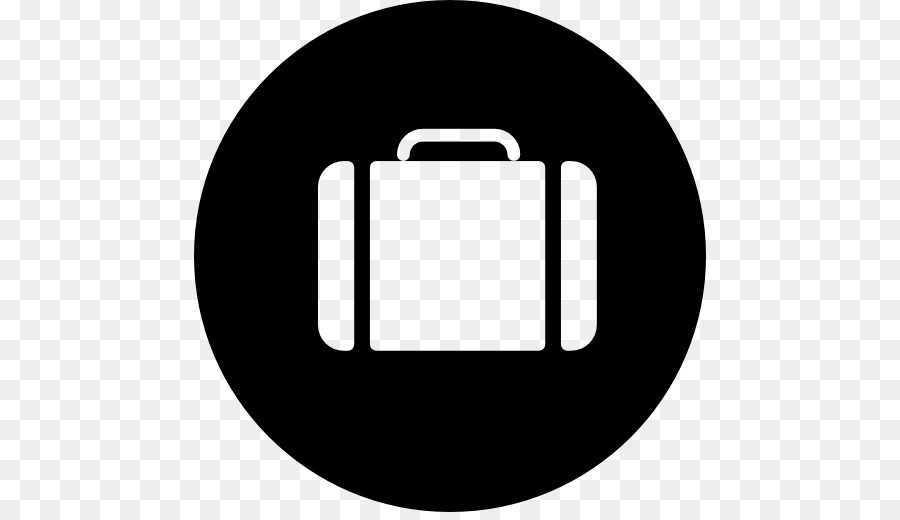                   EXPEREINCE                   EXPEREINCE 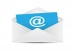 Aditya-393908@gulfobseeker.com July 2017 To March 2018July 2017 To March 20189 Months experience in as a Relationship Manager.July 2017 To March 2018July 2017 To March 20189 Months experience in as a Relationship Manager.July 2015 To Nov  2016July 2015 To Nov  20161 Year & 4 Months experience in an Insurance Company Ltd. As a business development executive.  COMPUTER SKILLSCOMPUTER SKILLSJuly 2015 To Nov  2016July 2015 To Nov  20161 Year & 4 Months experience in an Insurance Company Ltd. As a business development executive.  Good knowledge of computer basic such as MS Office- [ MS-EXCEL, MS-WORD, POWER POINT, PAINT & Internet. 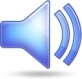 Good knowledge of computer basic such as MS Office- [ MS-EXCEL, MS-WORD, POWER POINT, PAINT & Internet. July 2014 To July 2015July 2014 To July 2015 1 Year experience in an Insurance Company Ltd. Bathinda as a Executive Relationship Manager. LANGUAGELANGUAGEJuly 2014 To July 2015July 2014 To July 2015 1 Year experience in an Insurance Company Ltd. Bathinda as a Executive Relationship Manager. ENGLISH – Proficiency Hindi – Proficiency Punjab – Proficiency ENGLISH – Proficiency Hindi – Proficiency Punjab – Proficiency June 2013 To June 2014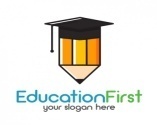 June 2013 To June 20141 Year experience In Popular Enterprises Company as a Back Office Cum sales.                EDUCATION               EDUCATION               EDUCATION 2011-2013 Masters in business administration In Major HR Minor Marketing  Form Punjabi University Patiala  Masters in business administration In Major HR Minor Marketing  Form Punjabi University Patiala 2007-2010 Graduate Course in Bachelor of Arts From Indra Gandhi National  OpenUniversity.  Graduate Course in Bachelor of Arts From Indra Gandhi National  OpenUniversity. 2005-2007  Diploma in Art & Craft   From IT Bathinda   Diploma in Art & Craft   From IT Bathinda 2004-2005  HSC Passed   PSEB, Mohali   HSC Passed   PSEB, Mohali 2002-2003SSC  Passes PSEB, Mohali. SSC  Passes PSEB, Mohali.                 TECHNICAL QUALIFICATION 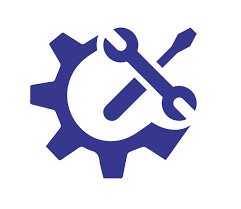                 TECHNICAL QUALIFICATION                 TECHNICAL QUALIFICATION 1 Year Computer Course in Computer Software Application 2010-2011 From 1 Year Computer Course in Computer Software Application 2010-2011 From 1 Year Computer Course in Computer Software Application 2010-2011 From SOFT SKILLSSOFT SKILLSCo – ordination with business support executive Co – ordination with field executivesPurchasing of materialsManaging all the bills and taking care of the smooth working of the organization Generate new business with inbound and outbound marketing campaigns. Co-ordination with Tele Callers, Business support, Executives and Branch Managers to increase the Renewal persistency. Co-ordination with Head office team, outsource agencies, field    Always willing to step in and help out work colleagues who are struggling.Ability to handle a team for attaining desired goals.Ensure proper completion and timely submission of all reports.Lead and coach short cycle Telesales employee teams and provide performance. Proven track record in the management of people including performance management.Analyses Sales Management information in order to comment on and improve performance. Formatted and sent invoices. Accompanied sales executives and managers on some sales calls. Processed and field sales documents. Compiled and organized lists of  business prospects.Scheduled meetings for senior salespeople and managed team calendar.  Co – ordination with business support executive Co – ordination with field executivesPurchasing of materialsManaging all the bills and taking care of the smooth working of the organization Generate new business with inbound and outbound marketing campaigns. Co-ordination with Tele Callers, Business support, Executives and Branch Managers to increase the Renewal persistency. Co-ordination with Head office team, outsource agencies, field    Always willing to step in and help out work colleagues who are struggling.Ability to handle a team for attaining desired goals.Ensure proper completion and timely submission of all reports.Lead and coach short cycle Telesales employee teams and provide performance. Proven track record in the management of people including performance management.Analyses Sales Management information in order to comment on and improve performance. Formatted and sent invoices. Accompanied sales executives and managers on some sales calls. Processed and field sales documents. Compiled and organized lists of  business prospects.Scheduled meetings for senior salespeople and managed team calendar.  ACHIEVEMENTSACHIEVEMENTSWinner of TOP GUN contest with first rank of January month.Promoted as a KRM to SRM to ERM with in 8month.Quarterly achieve business goal sheets.Winner of TOP GUN contest with first rank of January month.Promoted as a KRM to SRM to ERM with in 8month.Quarterly achieve business goal sheets.PERSONAL INFORMATIONPERSONAL INFORMATIONDATE OF BIRTH 13.08.1987NATIONALITYINDIANMARITAL STATUSSINGLEHOBBIESINTERNET SURFING&TRAVELLINGPASSPORT DETAILSPASSPORT DETAILSDATE OF ISSUE 13.03.2019DATE OF EXPIRY12.03.2029PLACE OF ISSUECHANDIGARH,INDIADECLARATIONAs Per the details given above and in the light of the same ,I am confident that I amselected, I shall prove To be an asset to your esteemed organization for when you shall have no regrets.DECLARATIONAs Per the details given above and in the light of the same ,I am confident that I amselected, I shall prove To be an asset to your esteemed organization for when you shall have no regrets.PLACE:DATE:                                                                                                                                          (ADITYA)     PLACE:DATE:                                                                                                                                          (ADITYA)     